INFORMACJE  DLA RODZICÓWREKRUTACJA DO ODDZIAŁU PRZEDSZKOLNEGO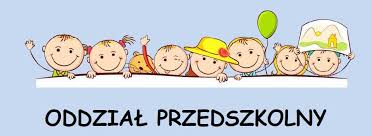 Informujemy, że ogłaszamy nabór kandydatów do oddziału przedszkolnego na rok 2021/2022. Zgodnie z harmonogramem postępowania rekrutacyjnego                             do 31. 03. 2021 r. do godziny 15: 00 oczekujemy złożenia wniosku                  o przyjęcia dziecka do oddziału przedszkolnego.Prosimy o wypełnienie wniosku o przyjęcie dziecka do oddziału przedszkolnego, a w razie pytań prosimy kontaktować się z sekretariatem szkoły  (tel. 16 65 12 080 lub tel. 16 65 12 200) lub wysłać wiadomość                 z dopiskiem REKRUTACJA – GRUPA PRZEDSZKOLNA                            na adres e -mail: przedszkoledubiecko@gmail.comZAPRASZAMY!!!